Publicado en  el 04/11/2015 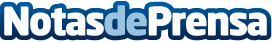 ESIC colabora con Focus Innova PymeDatos de contacto:Nota de prensa publicada en: https://www.notasdeprensa.es/esic-colabora-con-focus-innova-pyme Categorias: Marketing Valencia Emprendedores E-Commerce Recursos humanos http://www.notasdeprensa.es